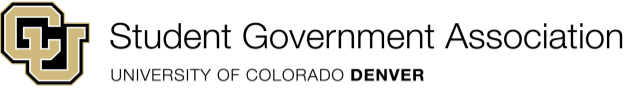 SENATE BILL  WHEREAS, the CU Denver Student Government Association (SGA) Finance and Funding Committee has a duty to assist student organizations with their financial needs, as well the efficient allocation of resources in pursuit of enhancing the student experience, and; WHEREAS, the Finance and Funding Committee has received many small budget requests under $100 in years past that are intended for meeting participation incentivization, demonstrating the historical financial need on campus, and; WHEREAS, these small budget requests take up large amounts of committee time, even though they tend to be procurable and appropriate requests and, WHEREAS, reducing the budget request decision turnaround time, reducing the number of small budget requests, and pre-allocating funds for approved budget items for student organizations allows for more student-led events to be funded, which will streamline the budgeting process while maximizing the student experience on campus, and; WHEREAS, to ensure the appropriate usage of student fees, approved budget items for general meetings that may be procured include, but are not limited to: food and beverage, catering, and event promotional materials, that may be approved at the discretion of the Finance and Funding Chair and Procurement Coordinator and, WHEREAS, to ensure that the purpose of this account balance is communicated to student organizations, it will be marketed and titled in communications as the “General Meeting Fund.” WHEREAS, the Finance and Funding Committee is committed to ensuring transparency, and will provide a reporting summary of the usage of the $100 at the end of the fall semester and,NOW THEREFORE BE IT RESOLVED, that the CU Denver SGA requests that the Finance and Funding Procurement Coordinator allocates $100.00 to each registered student organization for the purpose of meeting participation incentivization before October 1, 2023 and withdraw the remainder of those funds from the student organization accounts on December 16, 2023, and;FURTHER BE IT RESOLVED, that the Finance and Funding Committee will communicate the purpose of and rules for the “general meeting fund” via an email which will be distributed to affiliated and registered student organizations. NOW THEREFORE BE IT FURTHER RESOLVED, that the approval of usage of these funds is at the discretion of the Finance and Funding Chair and Procurement Coordinator, which will be required to adhere to the approved budget items listed in this legislation and the adherence to all Finance and Funding Guidelines as well as be subject to the defined judicial appeals process. Date Presented:  A Bill to Allocate $100 to Each Registered Student Organization’s Financial Account Authorship: Sid Augustyn – Finance and Funding Committee Chair Sponsorship: Cade Bachman – Chief Staff  ______________________________  ______________________________  Bria Combs, President  Savannah Brooks, Vice President  